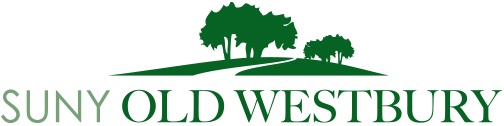 Undergraduate Admissions
Supplemental ApplicationPlease complete all Contact and Application information fields on this Supplemental Application AND answer one of the two essay questions provided.  Send these materials to the following address:SUNY Old WestburyAttn:  UG Admissions Processing1060 BroadwayAlbany, New York 12204-2755Contact and Application InformationFirst Name:       		Last Name:      Date of Birth (MM/DD/YY):      Address:       Application for:  Fall   Year:      Spring  Year:      Essay Prompts (Choose One)Please describe the challenges you expect to face at the SUNY Old Westbury and how you are prepared to meet those challenges. Please describe an experience that has impacted your educational goals, and explain how the SUNY Old Westbury can help you accomplish them. Personal Statement of your choice.